СвиноводствоБальников, А. А. Влияние генотипа хряка на откормочные и мясные качества потомства / А. А. Бальников, А. В. Мальчевский, С. В. Рябцева // Мясная индустрия. - 2014. - № 5. - С. 50-53. - 4 табл.В результате исследований установлено, что использование хряков породы дюрок и ландрас немецкой селекции является целесообразным для получения гибридов с высокими мясными качествами, содержанием мяса в туше, а также относительно небольшим количеством сала при сравнении с аналогичными показателями сверстников породы йоркшир.Комплексная оценка качества мяса, полученного от помесных свиней отечественной и канадской селекции / И. М. Чернуха [и др.] // Мясная индустрия. - 2014. - № 6. - С. 47-49. - 2 табл., 2 рис.Проведена оценка убойной и мясной продуктивности свиней отечественной и канадской селекции с использованием терминальных (помесных) хряков. Выявлено, что откормочный молодняк канадской селекции значительно превышает молодняк отечественной селекции по убойному выходу туши, длине полутуши, площади "мышечного глазка", физико-химическим и вкусовым качествам.Мухамедшина, А. Р. Искусственное осеменение в промышленном свиноводстве / А. Р. Мухамедшина, Н. С. Куликова // Ветеринария. - 2014. - № 5. - С. 11-14. - 5 рис.Осеменение - одна из важнейших составляющих благополучия производства. Современное качественное оборудование обеспечивает рост производственных показателей и облегчает работу персонала.Кормление и содержание свинейСечин, В. А. Влияние лигногумата-КД-А на продуктивность свиноматок / В. А. Сечин, Г. М. Топурия // Достижения науки и техники АПК. - 2014. - № 5. - С. 45-46.Смирнов, Д. Ю. Зависимость продуктивности и качества мяса свиней от ферментных препаратов / Д. Ю. Смирнов, А. Ю. Лаврентьев // Мясная индустрия. - 2014. - № 7. - С. 36-38.В статье приводятся данные о влиянии ферментных препаратов на мясную продуктивность и качество мяса свиней. Ферментные препараты, попадая в организм животных, способствуют улучшению переваримости питательных веществ. При этом выявлено их положительное влияние на убойный выход, морфологический состав, площадь "мышечного глазка", толщину шпика, массу задней трети полутуши и длину полутуши.Выращивание и кормление молоднякаВлияние скармливания различных типов сапропеля на рост и обмен веществ молодняка свиней / В. А. Рыжков [и др.] // Достижения науки и техники АПК. - 2014. - № 5. - С. 36-37.В статье представлены результаты изучения влияния скармливания разных типов сапропеля на рост, развитие и обмен веществ молодняка свиней в условиях Приамурья. Научно-хозяйственный и физиологический опыты поставлены в 2009-2010 гг. в свиноводческом комплексе "Амурбекон" Константиновского района Амурской области.Влияние суспензии хлореллы на показатели воспроизводительной функции хряков-производителей / Е. Г. Федорчук [и др.] // Ветеринария. - 2014. - № 6. - С. 42-45.Изучено влияние суспензии хлореллы на хряков-производителей, что при ее скармливании у хряков значительно улучшаются показатели спермопродукции, что способствует повышению многоплодия свиноматок. Оптимальным вариантом следует считать введение в рацион хряков-производителей 5 мл суспензии хлореллы на 1 кг массы тела 1 раз в сутки.Саломатин, В. В. Влияние селеноорганических препаратов ДАФС-25 и Селенопиран на белковый обмен молодняка / В. В. Саломатин, А. А. Ряднов, А. С. Шперов // Ветеринария. - 2014. - № 6. - С. 57-60.В статье представлены данные о влиянии селеноорганического препарата ДАФС-25 И Селенопиран на белковый обмен у молодняка свиней, выращиваемого на мясо.Эффективность использования гувитана-С при выращивании поросят-отъемышей / Л. Ю. Топурия [и др.] // Достижения науки и техники АПК. - 2014. - № 5. - С. 43-45.В статье представлены результаты изучения эффективности использования гуминового препарата гувитан-С при выращивании поросят-отъемышей.Составитель: Л. М. Бабанина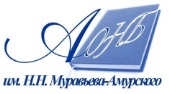 Государственное бюджетное учреждение культуры«Амурская областная научная библиотека имени Н.Н. Муравьева-Амурского